ДАН БЕЗБЕДНОГ ИНТЕРНЕТА 2017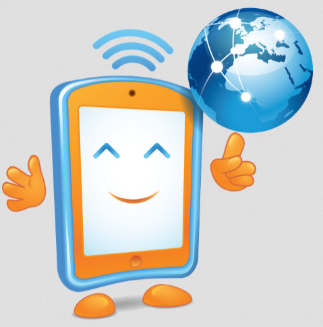 Be the change: Unite for a better internet07.02.2017. годинеНаучно-технолошки парк БеоградВељка Дугошевића 54, БеоградОрганизатор: Министарство трговине, туризма и      телекомуникацијаАГЕНДА11:00 – 12:00 Регистрација учесникаСвечано отварање конференцијеТатјана Матић, државни секретар, Министарство трговине, туризма и телекомуникацијаСнежана Марковић, саветник за ИКТ, Министарство просвете, науке и технолошког развојаГордана Даниловић Грковић, директорка Научно технолошког парка БеоградПрва сесија Национални контакт центар за безбедност деце на интернету: Институционална платформа за подизање нивоа заштите и безбедности деце приликом коришћења информационо-комуникационих технологија 12:15 – 13:00 Учесници: Драган Јовановић, заменик начелника одељења за борбу против високо-технолошког криминала, Министарство унутрашњих пословаСнежана Пантић Аксентијевић, шеф Групе за јавно здравље, Министарство здрављаСмиљана Грујић, Група за заштиту од насиља и дискриминације, Министарство просвете, науке и технолошког развојаСтеван Поповић, самостални саветник, Министарство за рад, запошљавање, борачка и социјална питањаМодератор: Наталија Радоја, Министарство трговине, туризма и телекомуникацијаПромоција издања Министарства просвете, науке и технолошког развоја „Млади у свету интернета“ и „Дигитално насиље-превенција и реаговање“13:00 – 13:30Добринка Кузмановић, психолог и истраживач, Институт за психологију, Филозофски факултет, Факултет за медије и комуникацијуГордана Меденица, Група за заштиту од насиља и дискриминације, Министарство просвете, науке и технолошког развојаСмиљана Грујић, Група за заштиту од насиља и дискриминације, Министарство просвете, науке и технолошког развоја13:30 – 14:00 Пауза, коктел и закуска Друга сесија Едукативно и превентивно деловање у области заштите и безбедности деце на интернету кроз видео формат као средство домашаја великог броја деце, родитеља и наставника: Грађанске иницијативе и медијске акције 14:00 – 15:00Учесници: Центар за унапређење културе живота и рада-ЖИР, програм: „Информацијом против дигиталног насиља“Новосадска новинарска школа, програм: „Сајбер свете чувај дете“Удружење Арго 2013, програм: „Кратак поглед на безбедну децу интернета“Европски покрет у Србији-Краљево, програм: „Важно је да знамо и да смо безбедни на интернету“Удружење грађана Јупитер, програм: „Не играј се са непознатим“Удружење грађана „Ветрењача“, програм: „Безбедност деце на интернету“Невена Младеновић Благојевић, одговорни уредник Редакције школског програма РТС: Медијска кампања јавног сервиса за безбедност деце на интернетуМодератор: Маријана Ђуровић, Министарство трговине, туризма и телекомуникација15.00 – 15.15 ПаузаТрећа сесија Непосредна едукација и подизање дигиталних компетенција за јачање дигиталне безбедносне културе и активног и креативног коришћења информационо-комуникационих технологија: Грађанске иницијативе и умрежавања15:15 – 17:00Учесници: Удружење ИКТ кластер Централне Србије, програм: „Хеј ти, ај ти!“Центар за едукацију и превенцију социјалне патологије-Доротеј, програм: „Сто школа за детињство без бола“ Центар за реинтеграцију и активизам, програм: „Интернет твој сигуран пријатељ“Удружење SEEICT, програм: „Курс прављења игара за децу у програмском језику Скреч“Удружење грађана iSerbia, програм: „Школа програмирања за децу-мајстори програмирања за децу“Удружење грађана Едулаб, програм: „ФЛЛ државно такмичење“16.00 – 16.05 ПаузаФондација "Фонд Б92", програм: „Програмирање и роботика у основним школама“Мрежа организација за децу СрбијеУдружење: "Јуниор Чембер Интернационал Зрењанин-Банат", програм: „1000 како, 1000 овако“Удружење физичара "Омега" Ниш, програм: „Зимски камп физике - Сокобања“Друштво за информатику Србије, програм: „Програмирање за основце“Модератор: Маријана Ђуровић, Министарство трговине, туризма и телекомуникација